Smlouva o poskytování Servisních služebRCJ-230015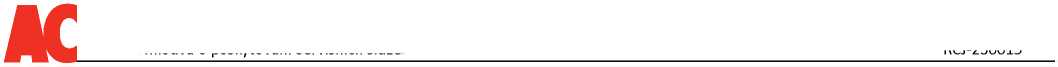 AUTOCONTPLNÁ MOCZmocnitel tímto uděluje Zmocněnci plnou moc k• Jednání se třetími stranami, uzavírání smluv se třetími stranami a přijímání objednávek učiněných těmito třetími stranami, pokud předmětem těchto právních jednání bude dodávka zboží nebo služeb Zmocnitele těmto třetím stranám v rámci běžného obchodního styku při provozu závodu Zmocnitele, a to v celkové výši plnění do 2 000 000 Kč bez DPH nebo ekvivalentu v jiné měně v každém jednotlivém případě.Zmocněnec je oprávněn vykonávat veškeré úkony s výše uvedeným související, zejména přijímat doručované písemnosti, podávat návrhy a žádosti, účastnit se jednání s třetími stranami atd.Tato plná moc se uděluje na dobu určitou do 31. 12. 2023. K zániku této plné moci dojde též ukončením pracovního poměru Zmocněnce ke Zmocniteli.Zmocnitel je oprávněn tuto plnou moc kdykoliv odvolat.Zmocněnec není oprávněn udělit v rozsahu výše uvedeného zmocnění nebo jeho části další plnou moc.V Brně dne dle data elektronického podpisuAUTOCONT a.s.Jaroslav Biolek, člen představenstvaAUTOCONT a.s.Martin Rabík, člen představenstvaVýše uvedené zmocnění bez výhrad přijímám a současně potvrzuji, že jsem obeznámen s interními pravidly Zmocnitele týkajícími se jednání za společnost a zavazuji se tato pravidla dodržovat a jsem si vědom následků plynoucích z porušení těchto pravidel.V Brně dne dle data elektronického podpisu19. 12. 2022 xxxxxxxxxxxxxxxxxxx	AUTOCONT a.s., IČO: 04308697, DIČ: CZ04308697Hornopolní 3322/34,702 00 Ostrava, Tel.: +420 910 971 111AUTOCONTwww.autocont.cz
www.autocont.skStrana 1		       15. 12. 2022					   14. 12. 2022	Zmocnitel:AUTOCONT a.s.se sídlem: Hornopolní 3322/34, Moravská Ostrava, 702 00 OstravaIČ:04308697zapsaná v obchodním rejstříku vedeném Krajským soudem v Ostravě, oddíl B, vložka 11012Zastoupená Jaroslavem Biolkem, členem představenstva a Martinem Rabíkem, členem představenstvaZmocněnec:xxxxxxxxxxxxxxxxxxxxxfunkce: Ředitel RCtrvale bytem: xxxxxxxxxxxxxxxxxxxxxxxx